高階文官管理職能架構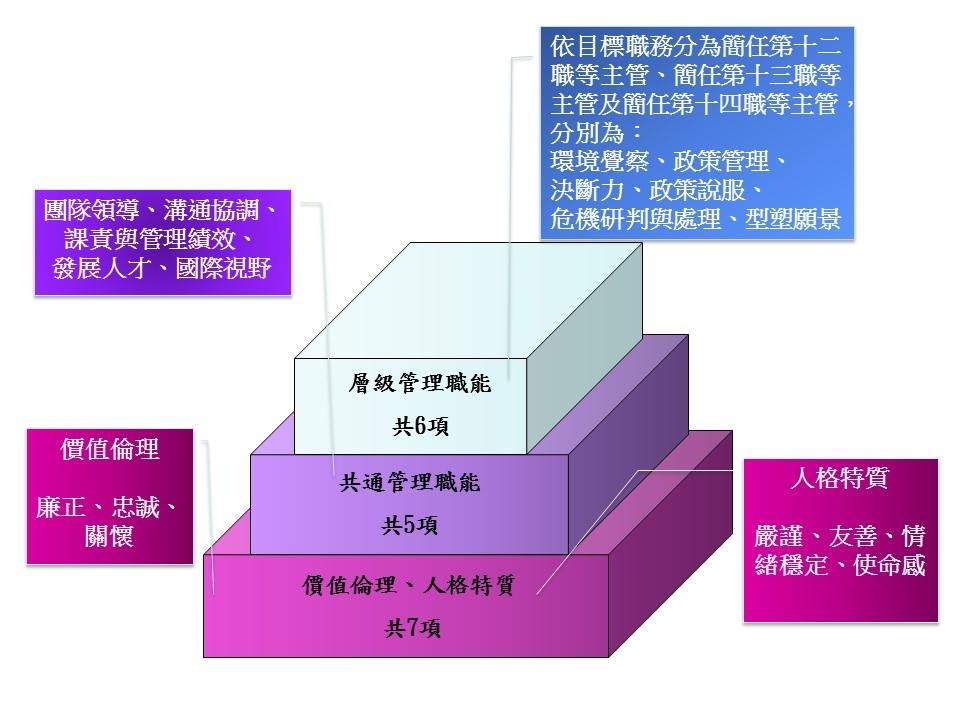 